              Урок по теме: «Суть терроризма и экстремизма»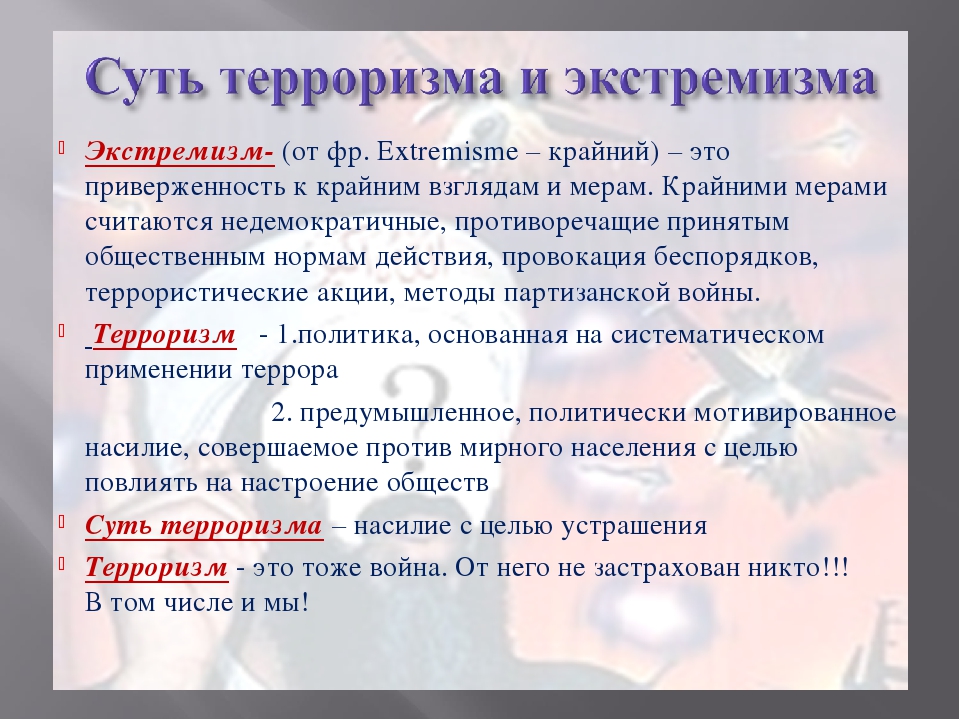 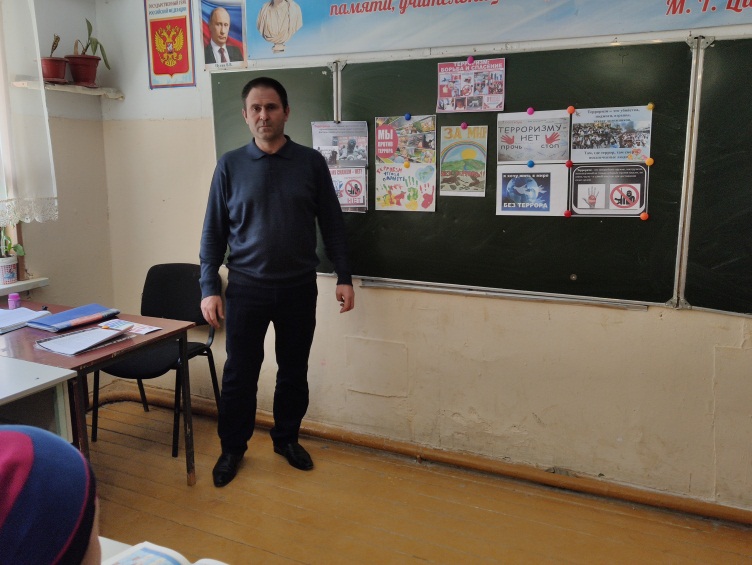 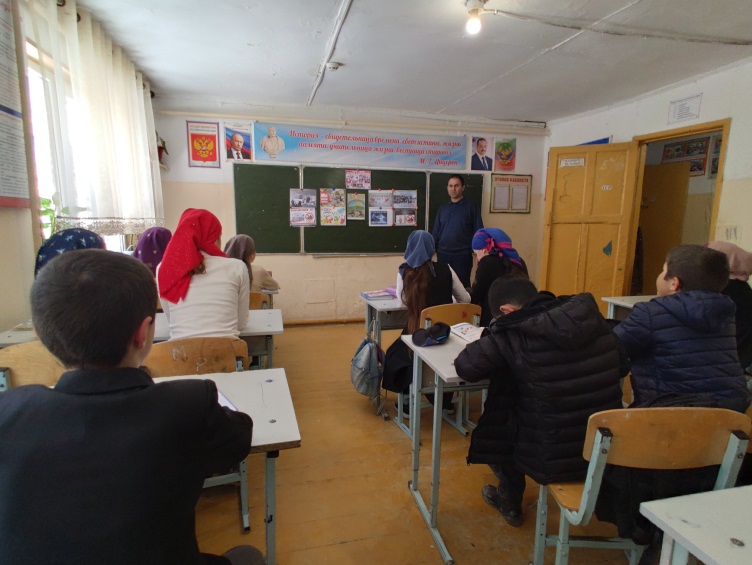 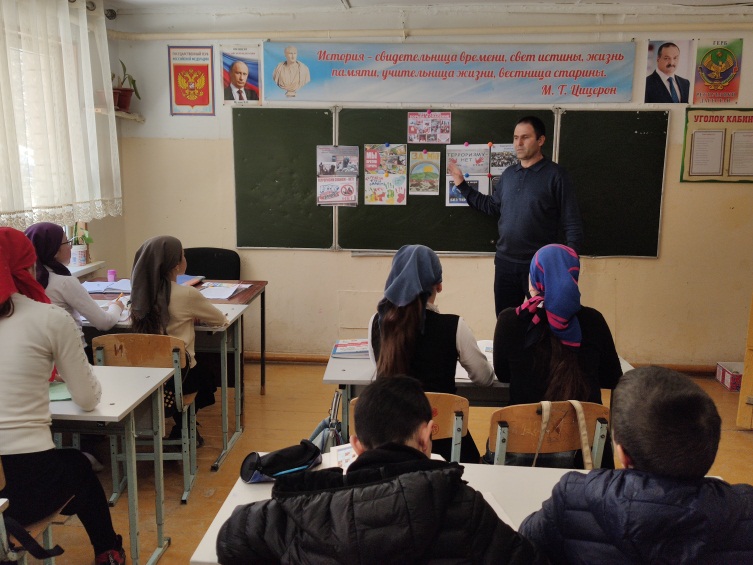 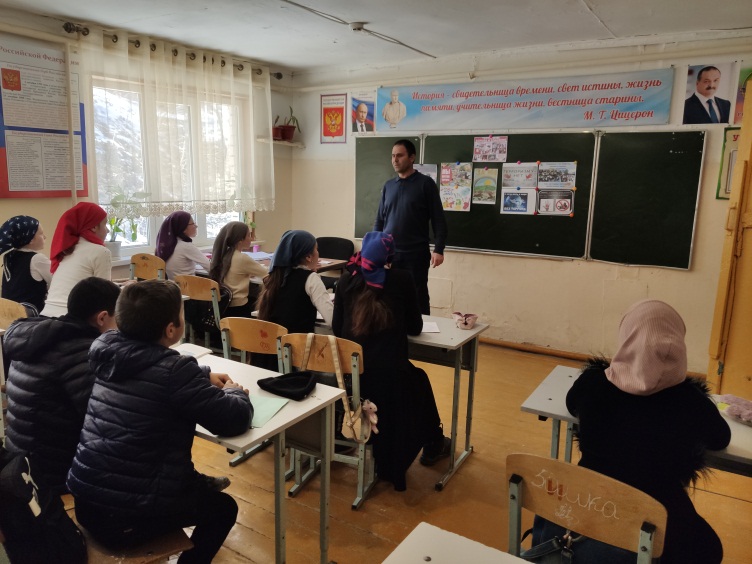 